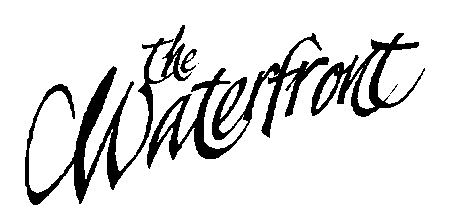 White Wines of the World                                                                           175 ml  glass    bottle                                                                             1.      Catarratto “Il Meridione (Italy)	                             £3.25     £11.95               A fresh and lively Unoaked white with ripe peach aromas,         Light and easy to drink but with good weight and texture.          The finish is crisp with a shot of acidity. .2      Colombard/Chardonnay, Wilson’s Quay (Australia)    £3.25     £11.95         Absolutely dripping with juicy, generous fruit. Lovely and          light, packing plenty of flavour into every glass . 39    Navaldar Rioja (Spain)                                               £3.25      £11.95        a superb wine, full of the taste of nuts and spices, sharp and        yet gentle to the palate with great aftertaste. 3.      Niersteiner Gutes Domtal (Germany)                           £3.25       £11.95         Broader flavours, with a juicy, generous style.           Ideal for those with a sweeter tooth… 6.      Pinot Grigio  “Laroma”  (Italy                        	                             £14.50         Nicely full-bodied, with a spring-fresh, crisp style.  Long,          lingering flavours, with just a whisper of spicy complexity. 7.      Chenin Blanc, “Rocheburg” (South Africa)	                             £13.50         Deliciously appetising medium/dry white – packed with          sunshine and just a hint of tropical fruit.8.      Sauvignon Blanc “Santa Helena”  (Chile)		               £13.95        Crisp and dry with hints of tropical fruit.  Very easy to drink         and a real crowd pleaser!9.     Chardonnay “Castle Creek” (Australia)	                            £14.95         Classic Ozzie character – lots of up-front fruit, but         beautifully balanced and tremendous value.     10.    Semillon/Sauvignon, Waterstone Bridge(Australia)	             £15.95Classic blend of two very compatible grape varieties.  The Semillon Lending weight and spice, the Sauvignon freshness and vitality.11.    Macon Village, “Cave de Lugny” (France)                    	£15.95         Lovely white burgundy from one of the best villages           in the Macon – style and elegant.12.    Orchidea a Sauvignon Blanc (Spain)                                         £13.95          floral aromas evolve into tropical fruits lime, pineapple, passion          fruit. The colour is straw yellow, but look carefully and          you'll pick up glints of green.13.   Sauvignon Blanc  Totara Hill(New Zealand)	                         £19.95         With its clean, fresh flavours this is a Kiwi classic! Gooseberries          and green grass all over the place. Absolutely delicious. Red Wines of the World    4      Petit Verdot Wilson’s Quay (Australia)                        £3.25        £11.95         Bursting with rich, succulent fruit! A gusty blend of          some of the tastiest grape varieties in Oz.   5.      Nero d’Avola “Il Meridione” (Italy)	                             £3.25       £11.95         A medium bodied, everyday drinking red with aromas of red         berry and damson fruit.  Fresh and lively on the palate with juicy          berry fruit and a hint of spiciness.  Balanced by tangy acidity         and soft ripe tannins. 40    Navaldar Rioja (Spain)                                                £3.25       £11.95         Tempranillo means 'early ripener' in Spanish and you'd        have to get up very early indeed to find one that's better value          than this. it has the heart and soul of classic Rioja,14.    Merlot “Santa Helena”  (Chile)                        		                £13.95            A fruit-bomb, just waiting to explode! Drips with rich, ripe,              plummy fruit… Complex and concentrated.                                                     15.    Shiraz/Malbec “Avanti”  (Argentina) 	                                             £13.50            Soft and ripe, this is probably our lightest red wine. Perfect  for l         unchtime drinking or to accompany fish16.    Cabernet Sauvignon, DDomaine de Bahourat (France)                         £15.95          Elegant, smooth and stylish – this wine is soft with juicy red          fruit and a hint of black pepper17.    Shiraz Reserve  “Castle Creek” (Australia                                            £14.95         Masses      of sexy, silky fruit, beautifully integrated with         Creamy oak…. Everyone loves it18.    Camenere, “Emiliana” (Chile)                                                                 £13.95       Powerful and popular! Loads of soft, ripe, generous          with a backbone of creamy oak.  19.   Pinotage, “Rocheburg” (South Africa	                                               £15.95                    .           Wonderfully   ripe   with luscious, pulent flavours             dancing on   the tongue!  Silky-soft but powerful. 20.   Rioja Ccrianza (Spain)                                                                  £16.50        After 14 months maturing in French oak and a further 12        months in the bottle, this Navaldar Crianza is a very attractive        Rioja that will not let you down. Judged by any criteria, from        colour to aromas, this is a classic Tempranillo Crianza35.   Chianti, “Casa Vinicola Luigi Cecchi” (Italy)                                £15.50        Served in the traditional wicker flask, all the flavour         you could ask for.21.    Chateau Haute Libarde, Cotes de Bourg (France)	                 £15.95         Ripe and robust from the heart of the Bordeaux..          Not too heavy, not too light, well balanced very enjoyable.22.    Barolo Rivello Araldica (Italy	                                            £22.95         Walks a taut tightrope between power and delicacy…         fruit and tannin…And never puts a foot wrong!  Champagne    23.    Lanvin Brut Reserve  (France)			                 £27.95         A magnificent discovery! Intense, concentrated flavours         which burst with the joys of life! Real class in a glass.24.    Half Bottle Lanvin Brut Reserve (France)	                               £15.95         Celebrating but can’t manage a whole bottle? Try this.Rosé   37  Navaldar Rioja (Spain)                                                   £3.25       £11.95        Grenache is deservedly the favoured grape for making         stunning roses and this is a perfect example of the art.          A rose from Rioja, this is irresistibly drinkable.    38.    Pinot Grigio Rosé “Laroma” (Italy)		                              £14.50         Short fementation on the skins gives a delicate pink        Colour and smooth peachy flavour